©CENICIENTA©CENICIENTAÉcole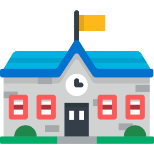 École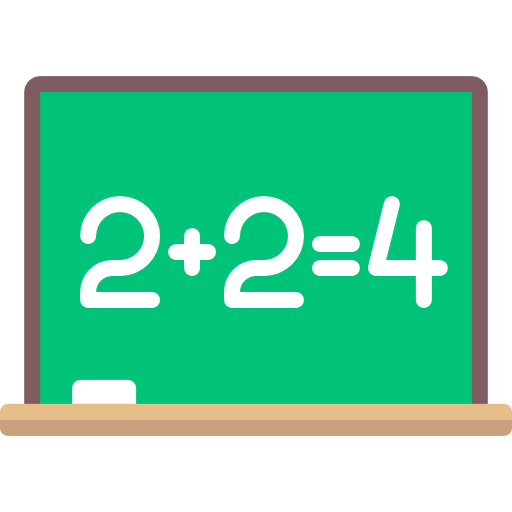 TABLEAUÉcoleÉcoletableau